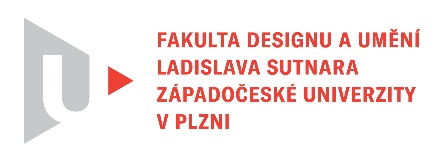 Protokol o hodnoceníkvalifikační práce Název bakalářské práce: EXTERIÉR TRAKTORUPráci předložil student: Martina CSABOVÁStudijní obor a specializace: Design, specializace Produktový design Hodnocení vedoucího prácePráci hodnotil: Doc. MgA. Zdeněk VeverkaCíl práceByl naplněn.Stručný komentář hodnotiteleV kontextu dosavadní tvorby Martiny je tento projekt nejnáročnější. Nejen tématem, které dosud v zadání nebylo, ale i komplexností. Z prvotních skic, které navíc byly prezentovány jako bokorysné náčrtky, vzniká ucelený, strukturou jednoduchý a bez zásadních polemik, logicky členěný produkt. Model reflektuje liniové návaznosti detailů, základní ergonomii a použitelnost. Polemické  může být použití pásového provedení a z toho vycházející velikost stroje, vůči uváděnému prostoru použití, ale možná je to jen můj pocit. Naopak nesrovnalosti v detailech vnáší textová část práce. Je uvedeno, že model je 1:5, ale v rozměrech je uvedena reálná délka 2m a model 50cm, to je ale 1:4. Dále jediná vizualizace s postavou, která sedí, uvádí výšku stroje 1,37m. Sedící, pokud by stál, by měl výšku cca 1,45m. Dále není zmínka s jakou pohonnou jednotkou je počítáno. Potažmo naznačený prostor, kde by byla.Brožura čerpá a rozšiřuje textovou část práce například o další ukázky konkurence. Přesto bych zde uvítal např. další barevné varianty. Vizualizace přípojných zařízení (alespoň obrysem). Grafický vývoj plakátu je názorně zdokumentován. Samotná vizualizace stroje je však stále stejná. Do dnešního dne s ní nesouzním. Povrch „malotraktoru“ působí jako z kartáčovaného nerezu. Prostě si nedovedu představit, že kombinace 
s červenými boky bude prodejní hit. Na závěr největší zklamání a tím je model. Provedení modelů bylo pro Martinu, 
za dobu studia na FDU, vždy výzvou. Je pro mě nepochopitelné, proč s tím nepočítala, a model nevytvořila ve spolupráci. V prezentovaném stavu je model, jako vrcholná práce bakalářského studia, bohužel neakceptovatelný. Vyjádření o plagiátorstvíNení plagiát4. Navrhovaná známka a případný komentářUvedené výtky beru jako odstranitelné. Přesto se domnívám, že celku 
v hodnocení nepomáhají. Známka  2 Datum: 21. 5. 2023				Podpis: doc. MgA. Zdeněk VeverkaTisk oboustranný